Календарный учебный график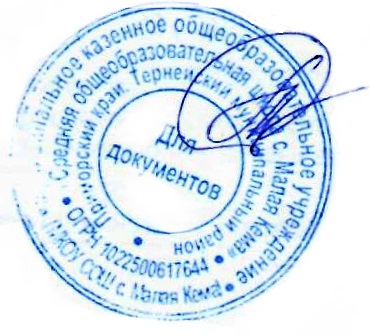 МКОУ СОШ с. Малая Кемана 2020 – 2021 учебный год:Продолжительность учебных периодов:Перенос праздничных дней:Об обучении в 1 классе:В соответствии с требованием  СанПин установить в 1 классе «ступенчатый» режим обучения:В сентябре, октябре по 3 урока в день по 35 минут каждыйВ ноябре, декабре по 4 урока в день по 35 минут каждыйС января по май по 4 урока в день по 45 минут каждый. Один день в неделю  количество уроков – 5 за счет урока физической культуры.Установить в 1 классе дополнительные каникулы с 15.02 по 24.02 (10 дней)О продолжительности учебной недели:Согласно Уставу МКОУ СОШ с. Малая Кема установить продолжительность учебной недели 5 дней.Режим занятий в течение дня:Внеклассные занятия проводятся с 1550 согласно расписанию занятий.Разработан и принят педагогическим советом Протокол от 28.08.2020 № 1УтверждаюИО директора школы ________________ Евдокимова О.ППриказ от 01 .08.2019 № 5-УЧетвертьУчебный периодКол-во недельКол-во днейКаникулы Кол-во днейI02.09 - 25.10840 дн.26.10 – 4.1110II5.11 - 27.12839 дн.30.12 – 12.0114III13.01 - 20.031050 дн.21.03 – 29.037IV30.03 - 26.05841 дн.34170 дн.31Рабочий деньЗа праздничные дни или перенос дней07.1104.11 (среда)№ урокаВремя проведенияДлительность перемены, мин1830-915102925-10101031020-11053041135-12201051230-13151061325-14101071420-1505